Rovnostranný trojúhelník                                                                                     11.3.2021(videohodina)Rovnostranný trojúhelník je trojúhelník se třemi shodnými stranami.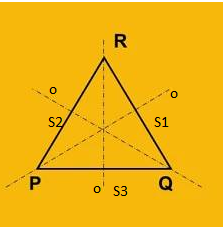 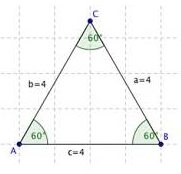 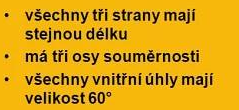 1)  Sestroj rovnostranný trojúhelník ABC  s délkou strany  5cm. Změř velikosti vnitřních úhlů.   Sestroj osy tohoto trojúhelníku. Náčrtek:                                                                               Konstrukce: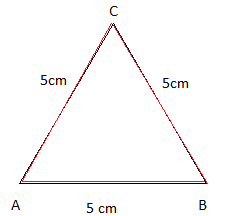 